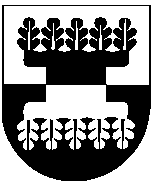 ŠILALĖS RAJONO SAVIVALDYBĖS ADMINISTRACIJOSDIREKTORIUSĮSAKYMASDĖL ŠILALĖS RAJONO SAVIVALDYBĖS KOMPLEKSINIŲ PASLAUGŲ ŠEIMAI PROJEKTO ĮGYVENDINIMO PARTNERIŲ ATRANKOS  TVARKOS APRAŠO PATVIRTINIMO2016 m. rugpjūčio 4 d. Nr. DĮV-1260Šilalė                  Vadovaudamasis Lietuvos Respublikos vietos savivaldos įstatymo 29 straipsnio 8 dalies 2 ir 3 punktais, Kompleksiškai teikiamų paslaugų šeimai 2016-2020 m. veiksmų planu, patvirtintu Lietuvos Respublikos socialinės apsaugos ir darbo ministro 2016 m. kovo 10 d. įsakymu Nr. A1-133 ,,Dėl Kompleksiškai teikiamų paslaugų šeimai 2016-2020 metų veiksmų plano patvirtinimo“, 2014-2020 metų Europos Sąjungos fondų investicijų veiksmų programos 8 prioriteto ,,Socialinės įtraukties didinimas ir kova su skurdu“ įgyvendinimo priemonės Nr. 08.4.1-ESFA-V-416 ,,Kompleksinės paslaugos šeimai“ projektų finansavimo sąlygų aprašo, patvirtinto Lietuvos Respublikos socialinės apsaugos ir darbo ministro 2016 m. liepos 15 d. įsakymu Nr. A1-364 ,,Dėl 2014-2020 metų Europos Sąjungos fondų investicijų veiksmų programos 8 prioriteto ,,Socialinės įtraukties didinimas ir kova su skurdu” įgyvendinimo priemonės Nr. 08.4.1-ESFA-V-416 ,,Kompleksinės paslaugos šeimai” projektų finasavino sąlygų aprašo patvirtinimo”, 13 punktu:                   1. T v i r t i n u  Šilalės rajono savivaldybės kompleksinių paslaugų šeimai projekto įgyvendinimo partnerių atrankos  tvarkos aprašą (pridedama).                   2. P a v e d u paskelbti šį įsakymą Šilalės rajono savivaldybės interneto svetainėje www.silale.lt ir Teisės aktų registre.                  Šis įsakymas gali būti skundžiamas Lietuvos Respublikos administracinių bylų teisenos įstatymo nustatyta tvarka.Direktorius                                                                                                         Raimundas Vaitiekus